ANEXO V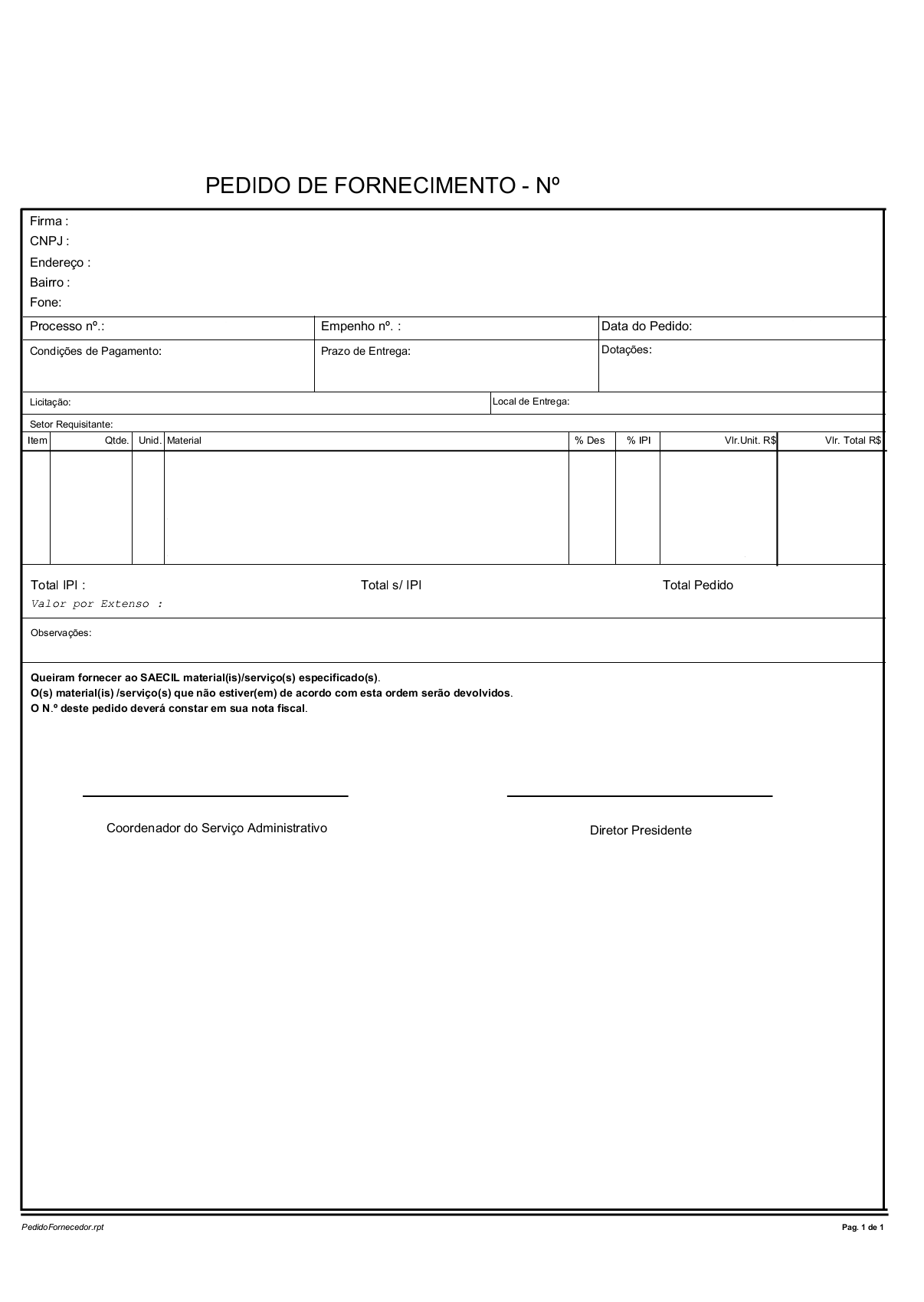 MODELO DE PEDIDO DE FORNECIMENTO DA SAECIL